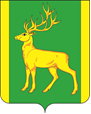 РОССИЙСКАЯ ФЕДЕРАЦИЯИРКУТСКАЯ ОБЛАСТЬАДМИНИСТРАЦИЯ МУНИЦИПАЛЬНОГО ОБРАЗОВАНИЯКУЙТУНСКИЙ РАЙОНПОСТАНОВЛЕНИЕ«10»  мая 2023 г.                                           р.п. Куйтун                                №     362 -пО внесении изменений в муниципальную программу муниципального образования Куйтунский район "Поддержка малого бизнеса" на 2019 – 2024 годы, утвержденную постановлением администрации муниципального образования Куйтунский район от 11 июля 2018г. № 374-пВ связи с предоставлением преференций отдельным категориям субъектов малого и среднего предпринимательства, в целях реализации подпункта 5 пункта 9 статьи 3 Закона Иркутской области от 4 мая 2022 года № 27-ОЗ « Об отдельных вопросах размещения нестационарных торговых объектов на территории Иркутской области» ,  в соответствии с Бюджетным кодексом Российской Федерации от 31.07.1998 г. № 145-ФЗ, Порядком разработки, реализации и оценки эффективности реализации муниципальных программ муниципального образования Куйтунский район, утвержденным постановлением администрации муниципального образования Куйтунский район 18.04.2014 г. № 265-п, руководствуясь ст. 37, 46 Устава муниципального образования Куйтунский район, администрация муниципального образования Куйтунский районП О С Т А Н О В Л Я Е Т:1. Внести в муниципальную программу муниципального образования Куйтунский район "Поддержка малого бизнеса" на 2019 - 2024 годы, утвержденную постановлением администрации муниципального образования Куйтунский район от 11 июля 2018г. № 374-п (далее Программа) следующие изменения:1.1. Строку 9 «Ожидаемые результаты реализации муниципальной программы» Паспорта Программы изложить в новой редакции:1.2. Приложение 1  «Система мероприятий программы» муниципальной программы муниципального образования Куйтунский район "Поддержка малого бизнеса" на 2019 – 2024 годы изложить в новой редакции (Приложение 1)1.3. Приложение 2 «Показатели результативности муниципальной программы»  муниципальной  программы  муниципального образования Куйтунский район "Поддержка малого бизнеса" на 2019 – 2024 годы изложить в новой редакции (Приложение 2).         2. Начальнику организационного отдела  управления по правовым вопросам, работе с  архивом и кадрами администрации муниципального образования Куйтунский район   Чуйкиной И.В..:- разместить настоящее распоряжение в сетевом издании «Официальный сайт муниципального образования Куйтунский район» в информационно-телекоммуникационной сети «Интернет»  куйтунскийрайон.рф ;            -опубликовать данное постановление в газете  «Вестник Куйтунского района»; внести информацию справку на сайте о внесении изменений.        3. Начальнику архивного отдела управления по правовым вопросам, работе с архивом и кадрами администрации муниципального образования Куйтунский район Хужеевой Е.В.:             -внести информационную справку в оригинал постановления администрации муниципального образования Куйтунский район от 11 июля 2018 года № 374-п о внесении изменений.    4. Настоящее постановление вступает в силу после его официального опубликования.         5. Контроль за исполнением настоящего постановления оставляю за собой.Мэрмуниципального образованияКуйтунский район                                                                                             А.А. Непомнящий Приложение 1к постановлению администрации муниципального образования Куйтунский район от «10»  мая 2023 г.№ 362-пСистема мероприятий программыПриложение 2 к постановлению администрации муниципального образования Куйтунский район от «10» мая2023 г.№ 362-пПоказатели результативности муниципальной программы9.Ожидаемые результаты реализации муниципальной программы                                                             2019   2020   2021   2022   2023  2024       1. Количество реализованных проектов СМСП с учетом поддержки                              4         1         0         0        2       02.  Доля среднесписочной численностиработников (без внешних совместителей)малых и средних предприятий в средне-	списочной численности работников               22,2   21,9   22,4    22,5     22,5   22,6(без внешних совместителей) всех предприятий и организаций (%)  3. Предоставление мест  (заключение              0        0       0         0          3         0 договора) для размещения нестационарных торговых объектов без проведения торгов субъектам малого и среднего предпринимательства, являющимися региональными сельхозпроизводителями, региональными	 товаропроизводителями,  реализующим печатную  продукцию, а также организациям потребительской кооперации.                    N п/пНаименование основных мероприятийНаименование основных мероприятийНаименование основных мероприятийОтветственный исполнитель и соисполнителиОтветственный исполнитель и соисполнителиПериод реализацииПериод реализацииИсточники финансированияИсточники финансированияОбъем финансирования всего, тыс. руб.Объем финансирования всего, тыс. руб.в том числе по годамв том числе по годамв том числе по годамв том числе по годамв том числе по годамв том числе по годамв том числе по годамв том числе по годамв том числе по годамСвязь с показателями результативности подпрограммыСвязь с показателями результативности подпрограммыN п/пНаименование основных мероприятийНаименование основных мероприятийНаименование основных мероприятийОтветственный исполнитель и соисполнителиОтветственный исполнитель и соисполнителиПериод реализацииПериод реализацииИсточники финансированияИсточники финансированияОбъем финансирования всего, тыс. руб.Объем финансирования всего, тыс. руб.2019 год2019 год2020 год2020 год2021 год2021 год2021 год2022 год2022 год2023 год2023 год2024 год2024 годСвязь с показателями результативности подпрограммыСвязь с показателями результативности подпрограммы1222334455667788991.Задача 1. Создание благоприятных условий для развития малого и среднего предпринимательства на территории Куйтунского районаЗадача 1. Создание благоприятных условий для развития малого и среднего предпринимательства на территории Куйтунского районаЗадача 1. Создание благоприятных условий для развития малого и среднего предпринимательства на территории Куйтунского районаЗадача 1. Создание благоприятных условий для развития малого и среднего предпринимательства на территории Куйтунского районаЗадача 1. Создание благоприятных условий для развития малого и среднего предпринимательства на территории Куйтунского районаЗадача 1. Создание благоприятных условий для развития малого и среднего предпринимательства на территории Куйтунского районаЗадача 1. Создание благоприятных условий для развития малого и среднего предпринимательства на территории Куйтунского районаЗадача 1. Создание благоприятных условий для развития малого и среднего предпринимательства на территории Куйтунского районаЗадача 1. Создание благоприятных условий для развития малого и среднего предпринимательства на территории Куйтунского районаЗадача 1. Создание благоприятных условий для развития малого и среднего предпринимательства на территории Куйтунского районаЗадача 1. Создание благоприятных условий для развития малого и среднего предпринимательства на территории Куйтунского районаЗадача 1. Создание благоприятных условий для развития малого и среднего предпринимательства на территории Куйтунского районаЗадача 1. Создание благоприятных условий для развития малого и среднего предпринимательства на территории Куйтунского районаЗадача 1. Создание благоприятных условий для развития малого и среднего предпринимательства на территории Куйтунского районаЗадача 1. Создание благоприятных условий для развития малого и среднего предпринимательства на территории Куйтунского районаЗадача 1. Создание благоприятных условий для развития малого и среднего предпринимательства на территории Куйтунского районаЗадача 1. Создание благоприятных условий для развития малого и среднего предпринимательства на территории Куйтунского района1.1.Поддержка начинающих - гранты начинающим на создание собственного дела`Поддержка начинающих - гранты начинающим на создание собственного дела`Поддержка начинающих - гранты начинающим на создание собственного дела`Экономическое управлениеЭкономическое управление2019-20242019-2024Всего:Всего:625625625625000000000001,21,21.1.Поддержка начинающих - гранты начинающим на создание собственного дела`Поддержка начинающих - гранты начинающим на создание собственного дела`Поддержка начинающих - гранты начинающим на создание собственного дела`Экономическое управлениеЭкономическое управление2019-20242019-2024ОбластнойОбластной0000000000000001,21,21.1.Поддержка начинающих - гранты начинающим на создание собственного дела`Поддержка начинающих - гранты начинающим на создание собственного дела`Поддержка начинающих - гранты начинающим на создание собственного дела`Экономическое управлениеЭкономическое управление2019-20242019-2024РайонныйРайонный500500500500000000000001,21,21.1.Поддержка начинающих - гранты начинающим на создание собственного дела`Поддержка начинающих - гранты начинающим на создание собственного дела`Поддержка начинающих - гранты начинающим на создание собственного дела`Экономическое управлениеЭкономическое управление2019-20242019-2024Иные Иные 125125125125000000000001,21,21.2.Поддержка СМиСП в  реализации проектов в приоритетных сферах деятельностиПоддержка СМиСП в  реализации проектов в приоритетных сферах деятельностиПоддержка СМиСП в  реализации проектов в приоритетных сферах деятельностиЭкономическое управлениеЭкономическое управление2019-20242019-2024Всего:Всего:1396139631831836336300000715715001,21,21.2.Поддержка СМиСП в  реализации проектов в приоритетных сферах деятельностиПоддержка СМиСП в  реализации проектов в приоритетных сферах деятельностиПоддержка СМиСП в  реализации проектов в приоритетных сферах деятельностиЭкономическое управлениеЭкономическое управление2019-20242019-2024ОбластнойОбластной0000000000000001,21,21.2.Поддержка СМиСП в  реализации проектов в приоритетных сферах деятельностиПоддержка СМиСП в  реализации проектов в приоритетных сферах деятельностиПоддержка СМиСП в  реализации проектов в приоритетных сферах деятельностиЭкономическое управлениеЭкономическое управление2019-20242019-2024РайонныйРайонный840,5840,5159159181,5181,500000500500001,21,21.2.Поддержка СМиСП в  реализации проектов в приоритетных сферах деятельностиПоддержка СМиСП в  реализации проектов в приоритетных сферах деятельностиПоддержка СМиСП в  реализации проектов в приоритетных сферах деятельностиЭкономическое управлениеЭкономическое управление2019-20242019-2024Иные Иные 555,5555,5159159181,5181,500000215215001,21,2Итого по подпрограмме, в том числе:Итого по подпрограмме, в том числе:Итого по подпрограмме, в том числе:Итого по подпрограмме, в том числе:Итого по подпрограмме, в том числе:Итого по подпрограмме, в том числе:Итого по подпрограмме, в том числе:Итого по подпрограмме, в том числе:202120219439433633630000071571500областной бюджетобластной бюджетобластной бюджетобластной бюджетобластной бюджетобластной бюджетобластной бюджетобластной бюджет000000000000000местный бюджетместный бюджетместный бюджетместный бюджетместный бюджетместный бюджетместный бюджетместный бюджет1340,51340,5659659181,5181,50000050050000иные источникииные источникииные источникииные источникииные источникииные источникииные источникииные источники680,5680,5284284181,5181,50000021521500Справочно: капитальные расходыСправочно: капитальные расходыСправочно: капитальные расходыСправочно: капитальные расходыСправочно: капитальные расходыСправочно: капитальные расходыСправочно: капитальные расходыСправочно: капитальные расходыПредоставление преференций отдельным категориям субъектов малого и среднего предпринимательства, в целях реализации подпункта 5 пункта 9 статьи 3 Закона Иркутской области от 4 мая 2022 года № 27-ОЗ « Об отдельных вопросах размещения нестационарных торговых объектов на территории Иркутской области», в рамках исполнения поручения Губернатора Иркутской области (протокол совещания от 07.06.2022 года № 06-213/22)Предоставление преференций отдельным категориям субъектов малого и среднего предпринимательства, в целях реализации подпункта 5 пункта 9 статьи 3 Закона Иркутской области от 4 мая 2022 года № 27-ОЗ « Об отдельных вопросах размещения нестационарных торговых объектов на территории Иркутской области», в рамках исполнения поручения Губернатора Иркутской области (протокол совещания от 07.06.2022 года № 06-213/22)Предоставление преференций отдельным категориям субъектов малого и среднего предпринимательства, в целях реализации подпункта 5 пункта 9 статьи 3 Закона Иркутской области от 4 мая 2022 года № 27-ОЗ « Об отдельных вопросах размещения нестационарных торговых объектов на территории Иркутской области», в рамках исполнения поручения Губернатора Иркутской области (протокол совещания от 07.06.2022 года № 06-213/22)Предоставление преференций отдельным категориям субъектов малого и среднего предпринимательства, в целях реализации подпункта 5 пункта 9 статьи 3 Закона Иркутской области от 4 мая 2022 года № 27-ОЗ « Об отдельных вопросах размещения нестационарных торговых объектов на территории Иркутской области», в рамках исполнения поручения Губернатора Иркутской области (протокол совещания от 07.06.2022 года № 06-213/22)Предоставление преференций отдельным категориям субъектов малого и среднего предпринимательства, в целях реализации подпункта 5 пункта 9 статьи 3 Закона Иркутской области от 4 мая 2022 года № 27-ОЗ « Об отдельных вопросах размещения нестационарных торговых объектов на территории Иркутской области», в рамках исполнения поручения Губернатора Иркутской области (протокол совещания от 07.06.2022 года № 06-213/22)Предоставление преференций отдельным категориям субъектов малого и среднего предпринимательства, в целях реализации подпункта 5 пункта 9 статьи 3 Закона Иркутской области от 4 мая 2022 года № 27-ОЗ « Об отдельных вопросах размещения нестационарных торговых объектов на территории Иркутской области», в рамках исполнения поручения Губернатора Иркутской области (протокол совещания от 07.06.2022 года № 06-213/22)Предоставление преференций отдельным категориям субъектов малого и среднего предпринимательства, в целях реализации подпункта 5 пункта 9 статьи 3 Закона Иркутской области от 4 мая 2022 года № 27-ОЗ « Об отдельных вопросах размещения нестационарных торговых объектов на территории Иркутской области», в рамках исполнения поручения Губернатора Иркутской области (протокол совещания от 07.06.2022 года № 06-213/22)Предоставление преференций отдельным категориям субъектов малого и среднего предпринимательства, в целях реализации подпункта 5 пункта 9 статьи 3 Закона Иркутской области от 4 мая 2022 года № 27-ОЗ « Об отдельных вопросах размещения нестационарных торговых объектов на территории Иркутской области», в рамках исполнения поручения Губернатора Иркутской области (протокол совещания от 07.06.2022 года № 06-213/22)Предоставление преференций отдельным категориям субъектов малого и среднего предпринимательства, в целях реализации подпункта 5 пункта 9 статьи 3 Закона Иркутской области от 4 мая 2022 года № 27-ОЗ « Об отдельных вопросах размещения нестационарных торговых объектов на территории Иркутской области», в рамках исполнения поручения Губернатора Иркутской области (протокол совещания от 07.06.2022 года № 06-213/22)Предоставление преференций отдельным категориям субъектов малого и среднего предпринимательства, в целях реализации подпункта 5 пункта 9 статьи 3 Закона Иркутской области от 4 мая 2022 года № 27-ОЗ « Об отдельных вопросах размещения нестационарных торговых объектов на территории Иркутской области», в рамках исполнения поручения Губернатора Иркутской области (протокол совещания от 07.06.2022 года № 06-213/22)Предоставление преференций отдельным категориям субъектов малого и среднего предпринимательства, в целях реализации подпункта 5 пункта 9 статьи 3 Закона Иркутской области от 4 мая 2022 года № 27-ОЗ « Об отдельных вопросах размещения нестационарных торговых объектов на территории Иркутской области», в рамках исполнения поручения Губернатора Иркутской области (протокол совещания от 07.06.2022 года № 06-213/22)Предоставление преференций отдельным категориям субъектов малого и среднего предпринимательства, в целях реализации подпункта 5 пункта 9 статьи 3 Закона Иркутской области от 4 мая 2022 года № 27-ОЗ « Об отдельных вопросах размещения нестационарных торговых объектов на территории Иркутской области», в рамках исполнения поручения Губернатора Иркутской области (протокол совещания от 07.06.2022 года № 06-213/22)Предоставление преференций отдельным категориям субъектов малого и среднего предпринимательства, в целях реализации подпункта 5 пункта 9 статьи 3 Закона Иркутской области от 4 мая 2022 года № 27-ОЗ « Об отдельных вопросах размещения нестационарных торговых объектов на территории Иркутской области», в рамках исполнения поручения Губернатора Иркутской области (протокол совещания от 07.06.2022 года № 06-213/22)Предоставление преференций отдельным категориям субъектов малого и среднего предпринимательства, в целях реализации подпункта 5 пункта 9 статьи 3 Закона Иркутской области от 4 мая 2022 года № 27-ОЗ « Об отдельных вопросах размещения нестационарных торговых объектов на территории Иркутской области», в рамках исполнения поручения Губернатора Иркутской области (протокол совещания от 07.06.2022 года № 06-213/22)Предоставление преференций отдельным категориям субъектов малого и среднего предпринимательства, в целях реализации подпункта 5 пункта 9 статьи 3 Закона Иркутской области от 4 мая 2022 года № 27-ОЗ « Об отдельных вопросах размещения нестационарных торговых объектов на территории Иркутской области», в рамках исполнения поручения Губернатора Иркутской области (протокол совещания от 07.06.2022 года № 06-213/22)Предоставление преференций отдельным категориям субъектов малого и среднего предпринимательства, в целях реализации подпункта 5 пункта 9 статьи 3 Закона Иркутской области от 4 мая 2022 года № 27-ОЗ « Об отдельных вопросах размещения нестационарных торговых объектов на территории Иркутской области», в рамках исполнения поручения Губернатора Иркутской области (протокол совещания от 07.06.2022 года № 06-213/22)Предоставление преференций отдельным категориям субъектов малого и среднего предпринимательства, в целях реализации подпункта 5 пункта 9 статьи 3 Закона Иркутской области от 4 мая 2022 года № 27-ОЗ « Об отдельных вопросах размещения нестационарных торговых объектов на территории Иркутской области», в рамках исполнения поручения Губернатора Иркутской области (протокол совещания от 07.06.2022 года № 06-213/22)Предоставление преференций отдельным категориям субъектов малого и среднего предпринимательства, в целях реализации подпункта 5 пункта 9 статьи 3 Закона Иркутской области от 4 мая 2022 года № 27-ОЗ « Об отдельных вопросах размещения нестационарных торговых объектов на территории Иркутской области», в рамках исполнения поручения Губернатора Иркутской области (протокол совещания от 07.06.2022 года № 06-213/22)Предоставление преференций отдельным категориям субъектов малого и среднего предпринимательства, в целях реализации подпункта 5 пункта 9 статьи 3 Закона Иркутской области от 4 мая 2022 года № 27-ОЗ « Об отдельных вопросах размещения нестационарных торговых объектов на территории Иркутской области», в рамках исполнения поручения Губернатора Иркутской области (протокол совещания от 07.06.2022 года № 06-213/22)1.3.Предоставление мест  (заключение договора) для размещения нестационарных торговых объектов без проведения торгов субъектам малого и среднего предпринимательства, являющимися региональными сельхозпроизводителями, региональными товаропроизводителями, реализующим печатную продукцию, а также организациям потребительской кооперацииПредоставление мест  (заключение договора) для размещения нестационарных торговых объектов без проведения торгов субъектам малого и среднего предпринимательства, являющимися региональными сельхозпроизводителями, региональными товаропроизводителями, реализующим печатную продукцию, а также организациям потребительской кооперации  Комитет по управлению муниципальным имуществом и градостроительства  Комитет по управлению муниципальным имуществом и градостроительства2019-20242019-2024 - - - -000000000     0     0       0       0N п/пНаименование показателя результативностиЕд. изм.Базовое значение показателя результативности за 2017 годЗначение показателя результативности по годам реализации муниципальной программыЗначение показателя результативности по годам реализации муниципальной программыЗначение показателя результативности по годам реализации муниципальной программыЗначение показателя результативности по годам реализации муниципальной программыЗначение показателя результативности по годам реализации муниципальной программыЗначение показателя результативности по годам реализации муниципальной программыN п/пНаименование показателя результативностиЕд. изм.Базовое значение показателя результативности за 2017 год2019 год2020 год2021 год2022 год2023 год2024 год123456789101.Количество реализованных проектов СМСП с учетом поддержкиединиц04100202.Доля среднесписочной численности работников (без внешних совместителей) малых и средних предприятий в среднесписочной численности работников (без внешних совместителей) всех предприятий и организаций%22,222,221,922,422,522,522,63Предоставление мест  (заключение договора) для размещения нестационарных торговых объектов без проведения торгов субъектам малого и среднего предпринимательства, являющимися региональными сельхозпроизводителями, региональными товаропроизводителями,  реализующим печатную, а также организациям потребительской кооперацииединиц0000030